ОСП МБДОУ детский сад № 33 «Светлячок» - детский сад «Березка»Консультация для родителей «Здоровая семья  - здоровые дети!»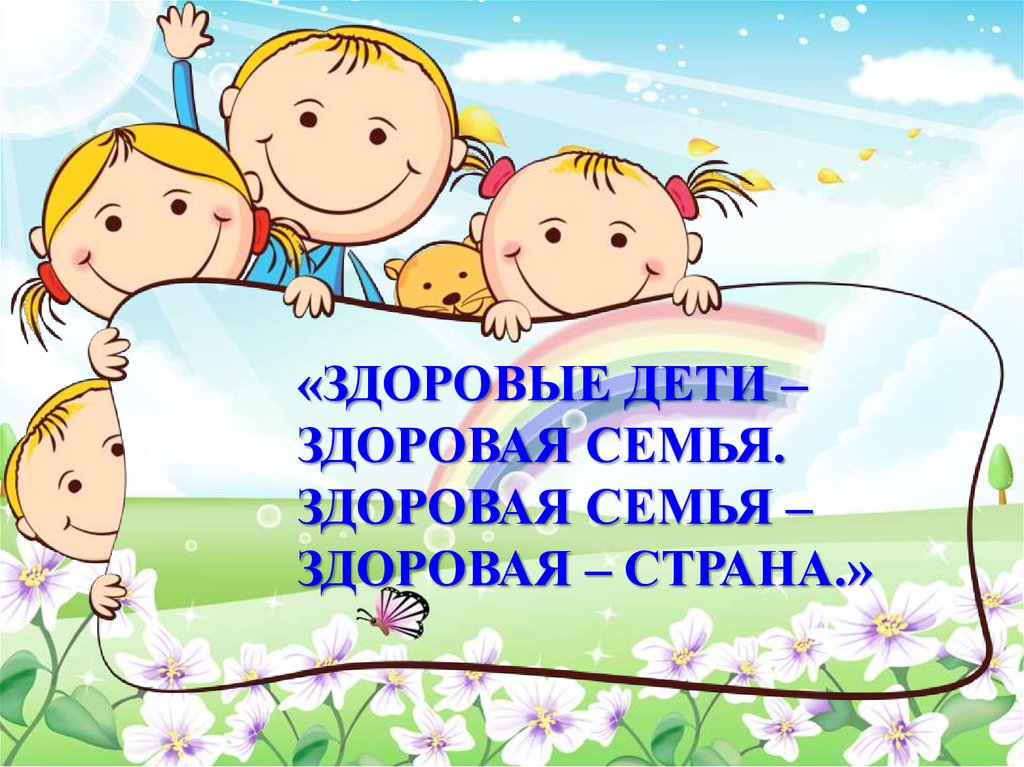 Подготовила воспитатель: Скрипка Г.А..х. Таганрогский 2022г.Уважаемые, родители! Давно замечено: в тех семьях, где взрослые ведут здоровый образ жизни, где взрослые болеют мало, и дети, как правило, здоровы.Сегодня очень важно нам, взрослым, формировать и поддерживать интерес к оздоровлению как самих себя, так и своих детей. «Здоровая семья» - это семья, которая ведет здоровый образ жизни, в которой присутствует здоровый психологический климат, духовная культура, материальный достаток.Здоровье – это ценность и богатство. Здоровьем людям надо дорожить!Есть правильно и спортом заниматься,И закаляться, и с зарядкой дружить.Чтобы любая хворь не подступила,Чтоб билось ровно сердце, как мотор,Не нужно ни курить, ни пить, ни злиться, Улыбкой победить любой укор.Здоровый образ жизни – это сила!Ведь без здоровья в жизни никуда.Термин «Здоровье» - это состояние полного физического, психического, духовного и социального благополучия.    А термин «Здоровая семья» - это семья, которая ведет здоровый образ жизни, в которой присутствует здоровый психологический климат, духовная культура, материальный достаток.    Готовность к здоровому образу жизни не возникает сама собой, а формируется у человека с ранних лет, прежде всего внутри семьи, в которой родился и воспитывается ребенок.Рассмотрим основные компоненты  здоровья, позволяющие при правильном использовании оставаться нашим детям здоровыми и жизнерадостными до глубокой старости.Что же могут сделать родители при приобщении к ЗОЖ?1.  Использование целебных природных факторов окружающей среды: чистую воду, ультрафиолетовые лучи солнечного света, чистый воздух.2.           Спокойный, доброжелательный психологический климат.Перебранки в присутствии ребенка способствуют возникновению у него невроза или усугубляют уже имеющиеся нарушения нервной системы. Все это существенно снижает защитные возможности детского организма.Старайтесь сами бать всегда в хорошем настроении. Помните: стоит нам улыбнуться – сразу становится легче, нахмуриться – подкрадывается грусть. Так давайте же больше улыбаться и дарить радость друг другу!3 Правильно организованный режим дня.Режим дня – это оптимально сочетаемые периоды бодрствования и сна детей в течение суток. Он удовлетворяет их потребности в пище, в деятельности, отдыхе, двигательной активности и т.д. Режим дисциплинирует детей, способствует формированию многих полезных навыков, приучает их к определенному ритму.Прогулка – один из существенных компонентов режима дня. Этот наиболее эффективный вид отдыха хорошо восстанавливает сниженные в процессе деятельности функциональные ресурсы организма, и в первую очередь – работоспособность. Пребывание на свежем воздухе способствует повышению сопротивляемости организма и закаляет его. После активной прогулки у ребенка всегда нормализуются аппетит и сон.Одежда и обувь для прогулки должны соответствовать погоде и гигиеническим требованиям.Не менее важной составляющей частью режима является сон, который особенно необходим ослабленным детям. Важно, чтобы малыш ежедневно (и днем, и ночью) засыпал в одно и то же время.Таким образом, домашний режим ребенка должен быть продолжением режима дня детского сада, и особенно в выходные дни.4. Полноценное питание – включение в рацион продуктов, богатых витаминами А, В, С и Д, минеральными солями (кальцием, фосфором, железом, магнием, медью), а также белком. Все блюда для детей желательно готовить из натуральных продуктов, нерафинированных, без добавок, специй и консервантов. Чаще включать в рацион детей творог, гречневую и овсяную каши.Немаловажное значение имеет и режим питания, т.е. соблюдение определенных интервалов между приемами пищи.5. Формирование  интереса к оздоровлению собственного организма. Чем раньше ребенок получит представление о строении тела человека, узнает о важности закаливания, движения, правильного питания, сна, тем раньше он будет приобщен к здоровому образу жизни. В дошкольном детстве, пока у ребенка развивается психика, ведущий вид деятельности – игра. Без игры у детей формируется чувство страха, вялость и пассивность.6.Закаливание. Это повышение устойчивости организма к неблагоприятному воздействию ряда факторов окружающей среды путем систематического кратковременного воздействия на организм этих же факторов в малых дозах.Прием витаминов. Слово «витамин» происходит от латинского «вита» - «жизнь». Витамины участвуют в обмене веществ и регулируют отдельные биохимические и физиологические процессы. Чтобы достичь определенного уровня насыщенности витаминами, необходимо применять препараты, включающие комплексы витаминов7. Вредные привычки родителей.  Дети курящих отцов и матерей болеют бронхолегочными заболеваниями гораздо чаще, чем дети некурящих.Помните: Здоровая семья-здоровые дети!Дошкольное детство – самый благоприятный период для выработки правильных привычек, которые в сочетании с обучением дошкольников методам совершенствования и сохранения здоровья приведут к положительным результатам. Проблема оздоровления детей – это целенаправленная работа всего коллектива педагогов и родителей. «Если хочешь воспитать своего ребенка здоровым, сам иди по пути здоровья, иначе некуда его будет вести».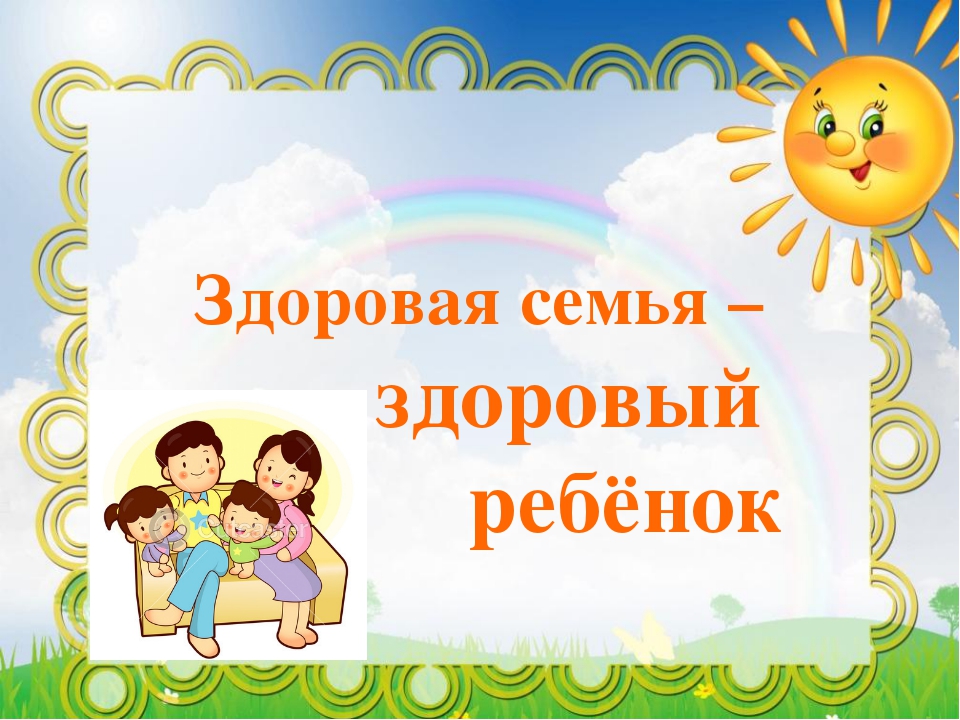 ПАМЯТКА ДЛЯ РОДИТЕЛЕЙ ПО ФОРМИРОВАНИЮ          ЗДОРОВОГО ОБРАЗА ЖИЗНИ У СВОИХ ДЕТЕЙ.1.Новый день начинайте с улыбки и с утренней разминки.2. Соблюдайте режим дня.3. Помните: лучше умная книга, чем бесцельный просмотр телевизора.4. Любите своего ребёнка, он – ваш. Уважайте членов своей семьи, они – попутчики на вашем пути.5. Обнимать ребёнка следует не менее четырёх раз в день, а лучше – 8 раз.6. Положительное отношение к себе – основа психологического выживания.7. Не бывает плохих детей, бывают плохие поступки.8. Личный пример по здоровому образу жизни – лучше всякой морали.9. Используйте естественные факторы закаливания – солнце, воздух и воду.10. Помните: простая пища полезнее для здоровья, чем искусные яства.11. Лучший вид отдыха – прогулка с семьёй на свежем воздухе, лучшее развлечение для ребёнка – совместная игра с родителями.